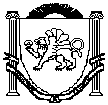 РЕСПУБЛИКА КРЫМНИЖНЕГОРСКИЙ РАЙОНАДМИНИСТРАЦИЯ ЕМЕЛЬЯНОВСКОГО СЕЛЬСКОГО ПОСЕЛЕНИЯПОСТАНОВЛЕНИЕ № 257/1 	с.Емельяновка 25 декабря  2018 г О внесении изменений  в постановление № 129 от 02.11.2017 г. «Об утверждении муниципальной программы «Обеспечение деятельности Администрации Емельяновского сельского поселения  Нижнегорского района Республики Крым по решению вопросов местного Значения 2018 год и плановый период 2019 и 2020 годов»В соответствии с Федеральным законом от 06.10.2003 № 131-ФЗ «Об общих принципах организации местного самоуправления в Российской Федерации», Федеральным законом от 02.03.2007 № 25- ФЗ «О муниципальной службе в Российской Федерации», руководствуясь Уставом муниципального образования Емельяновское  сельское поселение Нижнегорского района Республики Крым, утвержденного решением 5-й сессией 1-го созываЕмельяновского сельского совета Нижнегорского  района Республики Крым от 08 декабря 2014 года № 6, администрация Емельяновского сельского поселенияП О С Т А Н О В Л Я Е Т:1. Внести изменения в муниципальную программу «Обеспечение деятельности Администрации Емельяновского сельского поселения Нижнегорского района Республики Крым  по решению вопросов местного значения на 2018 год и плановый период 2019 и 2020 годов»:  1.1 Часть 1. пункта 5. «Объем ресурсного обеспечения программы» изложить в новой редакции :« 2018 год- 2 512,548 тыс.руб. 2019 год – 2 015,297 тыс.руб. 2020 год- 2 005,459 тыс.руб».1.2 Часть 5. Таблицы изложить в новой редакции:2. Финансирование расходов на реализацию муниципальной  программы «Обеспечение деятельности Администрации Емельяновского сельского поселения Нижнегорского района Республики Крым  по решению вопросов местного значения на  2018 год и плановый период 2019 и 2020 годов» осуществлять в пределах средств, предусмотренных в бюджете Емельяновского сельского поселения Нижнегорского района Республики Крым  на указанные цели.3. Настоящее постановление обнародовать на информационном стенде административного здания Емельяновского сельского совета.4. Настоящее постановление вступает в силу с момента его подписания.	5. Контроль за выполнением настоящего постановления оставляю за собой.Председатель Емельяновскогосельского совета-глава администрацииЕмельяновского сельского поселения				Л.В.Цапенко№ п/пНаименование программы/подпрограммыИсточник ресурсного обеспечения2018 год и плановый период 2019 и 2020 годовПрограмма «Обеспечение деятельности Администрации Емельяновского сельского поселения Нижнегорского района Республики Крым  по решению вопросов местного значения на  2018 год и плановый период 2019 и 2020 годов» : тыс.рубПрограмма «Обеспечение деятельности Администрации Емельяновского сельского поселения Нижнегорского района Республики Крым  по решению вопросов местного значения на  2018 год и плановый период 2019 и 2020 годов» : тыс.руб2018 год – 2 512,548 тыс.руб2019 год- 2 015,297 тыс.руб,2020 год-2 005,459 тыс.руббюджетные ассигнованиябюджетные ассигнования2018 год – 2 512,548 тыс.руб.2019 год- 2 015,297 тыс.руб,2020 год-2 005,459 тыс.руб- местный бюджет- местный бюджет2018 год – 2 512,548 тыс.руб.2019 год- 2 015,297 тыс.руб,2020 год-2 005,459 тыс.руб